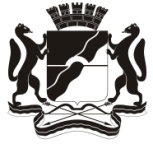  СОВЕТ ДЕПУТАТОВ ГОРОДА НОВОСИБИРСКАПОСТОЯННО ДЕЙСТВУЮЩАЯ СПЕЦИАЛЬНАЯ КОМИССИЯ ПО РЕГЛАМЕНТУРЕШЕНИЕг. НовосибирскРассмотрев проект решения Совета депутатов города Новосибирска «О внесении изменений в Регламент Совета депутатов города Новосибирска, принятый решением городского Совета Новосибирска от 25.10.2005 № 118» (далее – проект решения), комиссия РЕШИЛА:Внести проект решения в Совет депутатов города Новосибирска и на рассмотрение сессии Совета депутатов города Новосибирска в первом чтении.Рекомендовать сессии Совета депутатов города Новосибирска принять проект решения в двух чтениях.Заместитель председателя комиссии              			       И. И. Константиноваот 13.05.2021№ 8 О проекте решения Совета депутатов города Новосибирска «О внесении изменений в Регламент Совета депутатов города Новосибирска, принятый решением городского Совета Новосибирска от 25.10.2005 № 118» (первое чтение)